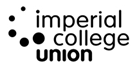 FINANCE AND RISK COMMITTEEThe second ordinary meeting of the Finance and Risk Committee for the 2019/20 session, to be held on Wednesday 5th February 2020 in Meeting Room 3, Beit Quad at 11.00am AgendaItem Subject Lead Timings 1. Formal Business Welcome and Chair’s Business Finance and Risk Chair 11:00am2.Declaration of Interest Finance and Risk Chair 3.Apologies Finance and Risk Chair 4.Minutes To consider the Minutes from 16th October 2019Finance and Risk Chair5.Action TrackerFinance and Risk Chair 6.Committee Forward AgendaFinance and Risk Chair Reporting:Reporting:Reporting:Reporting:7.Management Accounts:October, November & DecemberOverview of key deliverables Balance SheetHead of Finance & Resources & Finance Manager11:20am8.Balanced Scorecard Head of Finance and Resources11:40am9.Forecast & Half Year ReviewHead of Finance and Resources11:45pm10.CSP Finance Deputy President (Finance & Services)12:05pm11.CSP Budget Proposal Deputy President (Clubs and Societies) 12:15pmDiscussion:Discussion:Discussion:Discussion:12. Approach to Block Grant Proposal Head of Finance and Resources12:30pm13.Strategic Risk Register: Risk 1,2,7 Head of Finance and Resources12:50pm14.Summer Ball UpdateDPFS 1:05pm15.KPMG Internal Audit Update on site visit (6 – 10 January) Head of Finance and Resources 1:15pm16.AOB1:30pmDate of next meeting:18 March 2020 